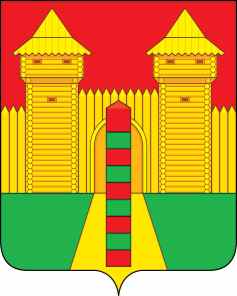 АДМИНИСТРАЦИЯ  МУНИЦИПАЛЬНОГО  ОБРАЗОВАНИЯ «ШУМЯЧСКИЙ  РАЙОН» СМОЛЕНСКОЙ  ОБЛАСТИРАСПОРЯЖЕНИЕот 24.10.2022г. № 250-р           п. ШумячиВ целях проверки сохранности имущества, объектов казны, состояния финансовых обязательств и в связи с окончанием 2022 года и составлением годовой бухгалтерской отчётности за 2022 год, руководствуясь Методическими указаниями при проведении инвентаризации имущества и финансовых обязательств, утверждённых приказом Министерства финансов Российской Федерации от 13.06.1995 г. № 49 1. Провести инвентаризацию имущества, объектов казны и финансовых обязательств Администрации муниципального образования «Шумячский район» Смоленской области (далее – инвентаризация) по состоянию на 01.11.2022 года.2. Для проведения инвентаризации создать инвентаризационную комиссию (далее – Комиссия) в составе:3. Комиссии (И.В. Кулешова) инвентаризационные описи по итогам инвентаризации представить на утверждение Главе муниципального образования «Шумячский район» Смоленской области до 30 ноября 2022 года.4. Контроль за исполнением настоящего распоряжения возложить на управляющего делами Администрации муниципального образования «Шумячский район» Смоленской области района И.В. Кулешову.И.п. Главы муниципального образования «Шумячский район» Смоленской области                                             Г.А. Варсанова  О проведении инвентаризации имущества, объектов казны и финансовых обязательств Администрации муниципального образования «Шумячский район» Смоленской областиКулешова Инна Витальевна-управляющий делами Администрации муниципального образования «Шумячский район» Смоленской области, председатель комиссии   ЧленыКомиссии:ЖурковичИнна Михайловна-начальник Отдела бухгалтерского учета   Администрации муниципального образования «Шумячский район» Смоленской областиСидоренковМихаил Владимирович-старший менеджер Отдела городского хозяйства Администрации муниципального образования «Шумячский район» Смоленской областиСтаровойтовДмитрий Анатольевич-главный специалист сектора по информационной политике Администрации муниципального образования «Шумячский район» Смоленской областиСтаровойтовЮрий Александрович-начальник Отдела экономики и комплексного развития Администрации муниципального образования «Шумячский район» Смоленской области